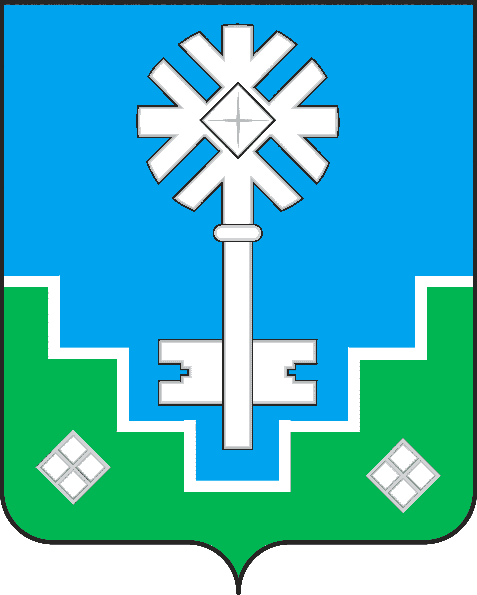 МУНИЦИПАЛЬНОЕ ОБРАЗОВАНИЕ «ГОРОД МИРНЫЙ»МИРНИНСКОГО РАЙОНА РЕСПУБЛИКИ САХА (ЯКУТИЯ)ГОРОДСКОЙ СОВЕТ САХА РЕСПУБЛИКАТЫН МИИРИНЭЙ ОРОЙУОНУН«МИИРИНЭЙ КУОРАТ» МУНИЦИПАЛЬНАЙ ТЭРИЛЛИИ КУОРАТЫН СЭБИЭТЭРЕШЕНИЕБЫhAAРЫЫ25.06.2020     		 	                                                                № IV – 31 – 9 О внесении изменений в решение городского Совета от 28.09.2017                № IV – 1-6 «Об утверждении составов, председателей и заместителей постоянных комиссий городского Совета»Руководствуясь Уставом муниципального образования «Город Мирный», Регламентом городского Совета, на основании решения городского Совета от 25.06.2020 № IV–31–8 «О досрочном прекращении полномочий депутата городского Совета», городской Совет РЕШИЛ:Исключить из состава постоянной депутатской комиссии по вопросам ЖКХ и отраслям промышленности Морозова Александра Николаевича.          1.1. Внести соответствующие изменения в решение городского Совета от 28.09.2017 № IV – 1-6 «Об утверждении составов, председателей и заместителей постоянных комиссий городского Совета», исключив в п.1.4. слова: «11. Морозов Александр Николаевич;».Включить в состав постоянной депутатской комиссии по бюджету, налоговой политике, землепользованию, собственности Васюкову Юлию Рудольфовну.         2.1. Внести соответствующие изменения в решение городского Совета от 28.09.2017 № IV – 1-6 «Об утверждении составов, председателей и заместителей постоянных комиссий городского Совета», добавив в п.1.3. абзацем 13 следующего содержания: «13. Васюкова Юлия Рудольфовна;».Включить в состав постоянной депутатской комиссии по социальным вопросам Васюкову Юлию Рудольфовну.         3.1. Внести соответствующие изменения в решение городского Совета от 28.09.2017 № IV – 1-6 «Об утверждении составов, председателей и заместителей постоянных комиссий городского Совета», добавив в п. 1.2. абзацем 11 следующего содержания: «11. Васюкова Юлия Рудольфовна;».Настоящее решение вступает в силу с момента его принятия.И.о. председателя городского Совета	                                          Ю.Б. Мёдова